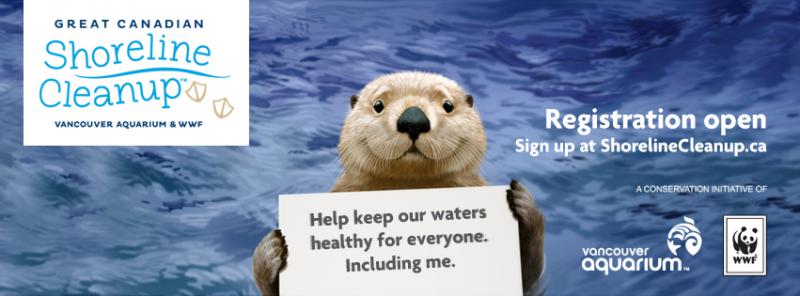 Dear Families, On Earth Day, April 22, 2015, at 10:45 we will be walking to Mundy Park to participate in The Great Canadian Shoreline Cleanup. We will be picking up litter on the trails and around the lake.  We will require a few parent volunteers to join us on our walk. Please email me if you are able to help out. For further information about this initiative go to www.shorelinecleanup.ca If you have any further questions please don’t hesitate to contact me.Regards,Marianne Cooper